Publicado en Madrid el 01/07/2020 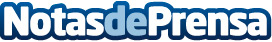 Desde Tormo Franquicias Consulting anuncian la descarga gratuita del bestseller de la franquicia Desde hoy se puede obtener el último libro de Eduardo Tormo, "GROW. La historia, los secretos y las claves de los fundadores de franquicia" desde la web de Tormo Franquicias ConsultingDatos de contacto:Laura AcostaCoordinadora de Marketing de Tormo Franquicias Consulting911 592 558Nota de prensa publicada en: https://www.notasdeprensa.es/desde-tormo-franquicias-consulting-anuncian-la Categorias: Franquicias Marketing Emprendedores Recursos humanos http://www.notasdeprensa.es